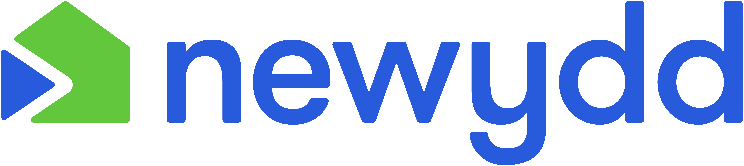 Electrician40 hoursVale & Valleys Area£28,390 to £29,883Are you a fully qualified electrician, looking to join a successful in-house repairs team? Do you have extensive trade experience? Then we may have just the job for you!About usNewydd Housing Association is an award-winning organisation that currently owns and manages around 3,000 rented properties in mid and south Wales, working in several local authority areas. Newydd Maintenance Ltd has been created to operate as an ‘In-House Contractor’ designed and structured to drive quality customer services, whilst achieving substantial planned growth and expansion, potentially outside of the group.  Newydd Maintenance Ltd is a subsidiary company which provides maintenance services to Newydd Housing Association. About the roleWe are looking for an Electrician to carry out electrical repairs, periodic testing and inspection, and rewiring and upgrade work in our properties and to deliver a high-quality service whilst maintaining our homes to the highest standard.About youThis is a busy role, and you should enjoy working under your own initiative and managing a busy workload, whilst also being a team player with great customer service and communication skills. Your work will be assigned to you via a handheld tablet device, so whilst full training will be given, you should be comfortable using such a device in your daily work. This is a physical role and a good standard of general health and fitness is required. The post can be physically demanding in relation to the ability to bend, stretch, lift and carry and climb steps. At NML we expect high standards of work and the ability to be flexible, innovative and solution focused is important to us. Central to the way you work should be the desire to finish jobs “right first time”. So, if you are looking to be part of our team then we want to hear from you! If you are interested in working with us to deliver exceptional services to our tenants, then in addition to a good salary, you could also benefit from the following:HOLIDAYS - 24 days annual leave, increasing to 28 days, and bank holidaysSICK PAY - 1 month full pay plus 1 month half pay (after probation)TRAVEL - Free home to work travel, within a 30 mile radius of our head officeOUT OF HOURS - A place on our out of hours rota, potentially earning another £5,000paOVERTIME – available 7 days per week, with prior agreement from your managerPENSION – we will match your contribution, up to 8%HEALTH CASH PLAN – claim money back on dental, optical, and other health careThis role will be working a 40hr week in and around the Vale of Glamorgan and Valleys area. You will also be part of our paid out of hours Rota and a full driving license is essential.  The job is also subject to a Disclosure Barring Service (CRB) Check and a renewal check every three years. Closing date for applications is: Midnight on Sunday 27 June 2021Interview: Thursday 8 July 2021 (via Microsoft Teams)Want to know more?To apply for this job, you will need to complete our short online application form. For further information and to apply online please go to www.newydd.co.uk/jobs